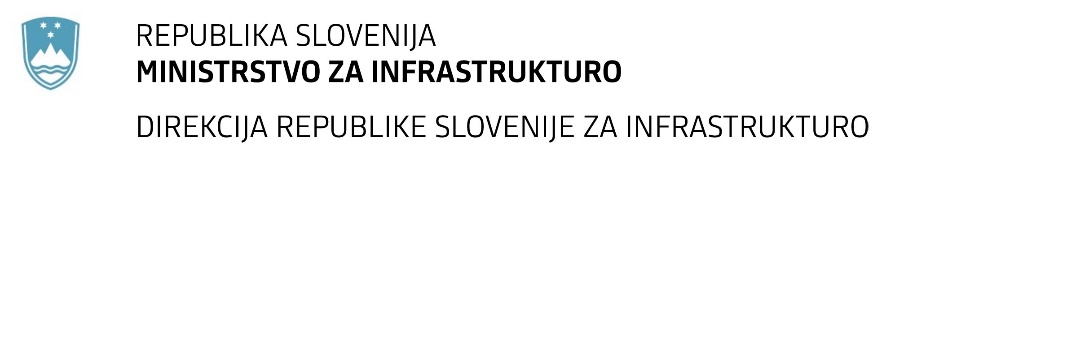 Tržaška cesta 19, 1000 Ljubljana	T: 01 478 80 02		F: 01 478 81 23 	E: gp.drsi@gov.si	www.di.gov.siNAVODILA ZA PRIPRAVO PONUDBENaročnik, Republika Slovenija, Ministrstvo za infrastrukturo, Direkcija Republike Slovenije za infrastrukturo razpisuje javno naročilo:in vse zainteresirane vabi k oddaji ponudbe, skladne s temi navodili.NAVODILA ZA PRIPRAVO PONUDBEVsebina1.	OSNOVNI PODATKI O NAROČILU2.	PRAVILA POSLOVANJA2.1	Pravna podlaga2.2	Pomen izrazov v navodilih2.3	Pojasnila in spremembe razpisne dokumentacije2.4	Zaupnost in javnost podatkov2.5	Skupna ponudba2.6	Ponudba s podizvajalci2.7	Finančna zavarovanja2.8	Predložitev ponudbe2.9	Odpiranje ponudb2.10	Pregled in presoja ponudb2.11	Obvestilo o oddaji naročila2.12	Pravno varstvo2.13	Sklenitev pogodbe3.	POGOJI IN MERILA ZA IZBOR PONUDB 3.1	Razlogi za izključitev 3.2	Pogoji za sodelovanje3.3     Zeleno javno naročanje3.4	Merila za izbiro najugodnejše ponudbe4.	PONUDBENA DOKUMENTACIJA4.1	Ponudba 4.2	ESPD4.3	Priloge1.	OSNOVNI PODATKI O NAROČILUVsebina in obseg naročila sta opredeljena v "Specifikaciji naročila".2.	PRAVILA POSLOVANJA2.1	Pravna podlagaNaročilo se oddaja na podlagi veljavnih predpisov, ki urejajo javno naročanje in javne finance v Republiki Sloveniji, ter predpisov s področja predmeta naročila.2.2	Pomen izrazov v navodilihGospodarski subjekt je pravna ali fizična oseba, ki nastopa v ponudbi in prevzema dela, ki so predmet naročila.Ponudnik je gospodarski subjekt (ali skupina takih subjektov), ki odda ponudbo.Izvajalec je ponudnik, s katerim je sklenjena pogodba za izvedbo naročila.ESPD je enotni evropski dokument v zvezi z oddajo javnega naročila (79. člen ZJN-3) in predstavlja uradno izjavo gospodarskega subjekta, da ne obstajajo razlogi za njegovo izključitev in da izpolnjuje naročnikove pogoje za sodelovanje.2.3	Pojasnila in spremembe razpisne dokumentacijeVse zahteve za dodatne informacije v zvezi s postopkom se posredujejo na portal javnih naročil www.enarocanje.si (zahtevo za pojasnila razpisne dokumentacije mora ponudnik posredovati pravočasno, najkasneje dne 5. 1. 2023 do 10. ure, da bo lahko naročnik pripravil in objavil odgovor najkasneje dne 11. 1. 2023. Pojasnila in spremembe so sestavni del razpisne dokumentacije in jih je treba upoštevati pri pripravi ponudbe.2.4	Zaupnost in javnost podatkovKot zaupen bo varovan le tisti ponudnikov podatek, ki po zakonu lahko velja za osebni ali tajni podatek ali za poslovno skrivnost in je kot tak v predloženi dokumentaciji vsak zase vidno označen in s priloženim sklepom družbe opredeljen kot poslovna skrivnost. 2.5	Skupna ponudbaSkupna ponudba je ponudba, v kateri kot ponudnik nastopa več gospodarskih subjektov (v nadaljevanju: partnerjev), ki skupaj prevzemajo izvedbo naročila. Partnerji so med seboj enakopravni in v razmerju do naročnika neomejeno solidarno odgovarjajo za izvedbo celotnega naročila. V ponudbi mora biti navedeno, kdo so partnerji, kdo je vodilni, ki jih zastopa ter katera dela iz naročila in za kakšno ceno vsak prevzema.Naročnik si pridržuje pravico, da lahko zahteva pisni dogovor o skupnem nastopanju, iz katerega bodo razvidna medsebojna razmerja in obveznosti vseh partnerjev.2.6	Ponudba s podizvajalciPonudba s podizvajalci je ponudba, v kateri je za izvedbo določenega dela naročila kot podizvajalec nominiran ustrezno usposobljen gospodarski subjekt. Ne glede na število podizvajalcev v razmerju do naročnika ponudnik v celoti odgovarja za izvedbo naročila.Menjava podizvajalcev iz ponudbe je pred naročnikovo odločitvijo o oddaji naročila, skladno z zakonom, možna le na zahtevo naročnika, po oddaji naročila pa le, če bi bila sicer ogrožena izvedba naročila skladno s pogodbo, če novi podizvajalec izpolnjuje zahtevane pogoje za sodelovanje in zanj ni razloga za izključitev ter ob soglasju naročnika.Za podizvajalca, ki zahteva naročnikovo neposredno plačilo za izvedena dela, mora ponudnik to njegovo zahtevo predložiti že v ponudbi ter navesti dela, ki jih prevzema in njihovo vrednost.2.7	Finančna zavarovanjaFinančna zavarovanja lahko izdajo:banka  v državi naročnika alituja banka preko korespondenčne banke v državi naročnika alizavarovalnica v državi naročnika alituja zavarovalnica preko korespondenčne zavarovalnice v državi naročnika.2.7.1	Zavarovanje za resnost ponudbeKot zavarovanje za resnost ponudbe mora ponudnik (pri skupni ponudbi katerikoli partner) predložiti bančno garancijo, za katero veljajo »Enotna pravila za garancije na poziv (EPGP), revizija iz leta 2010, izdana pri MTZ pod št. 758« ali kavcijsko zavarovanje. Zavarovanje mora biti skladno s predlogo »vzorec finančnega zavarovanja za resnost ponudbe«. Višina zavarovanja za resnost ponudbe mora biti vsaj 60.000,00 EUR, veljavnost zavarovanja pa ne sme biti krajša od 31. 5. 2023. Kot dokazilo se predloži skeniran original zavarovanja v »pdf« obliki ali elektronski dokument o zavarovanju, podpisan s kvalificiranim digitalnim potrdilom.Zavarovanje za resnost ponudbe naročnik unovči, če ponudnik:po roku za oddajo ponudb svojo ponudbo umakne,ne sklene pogodbe v določenem roku,v določenem roku po sklenitvi pogodbe ne predloži garancije za dobro izvedbo pogodbenih obveznosti,pred podpisom pogodbe ne predloži zahtevanega dokazila o vpisu v imenik pooblaščenih inženirjev pristojne poklicne zbornice v Republiki Sloveniji (IZS),pred podpisom pogodbe ne predloži zahtevanega dokazila o vpisu v imenik Zbornice za arhitekturo in prostor Republike Slovenije (ZAPS).2.7.2	Zavarovanje za dobro izvedbo pogodbenih obveznostiIzvajalec je dolžan skladno z določili pogodbe in vzorcem iz razpisne dokumentacije najkasneje v roku 15 delovnih dni od prejema sklenjene pogodbe naročniku izročiti finančno zavarovanje za dobro izvedbo pogodbenih obveznosti v višini 10 % pogodbene vrednosti (z DDV) skladno z vzorcem iz razpisne dokumentacije z veljavnostjo še najmanj 30 dni po izteku pogodbenega roka.Finančno zavarovanje za dobro izvedbo pogodbenih obveznosti naročnik lahko unovči, če izvajalec svojih obveznosti do naročnika ne izpolni skladno s pogodbo. 2.8	Predložitev ponudbePonudbo se predloži v elektronski obliki skladno z Navodili za uporabo informacijskega sistema e-JN: PONUDNIKI. Navodila so objavljena na spletni strani https://ejn.gov.si/ in so sestavni del razpisne dokumentacije. Za uporabo informacijskega sistema e-JN in elektronsko oddajo ponudbe se mora pooblaščena oseba ponudnika v ta sistem registrirati kot uporabnik. Ob oddaji ponudbe informacijski sistem e-JN zabeleži čas oddaje in identiteto uporabnika. Oddana ponudba pridobi status »ODDANA« in je skladno z zakonom (Obligacijski zakonik) zavezujoča za čas njene veljavnosti. Oddano ponudbo se lahko do roka za oddajo ponudb umakne, spremeni ali predloži drugo, po tem roku pa to ni več mogoče.V primeru, da sistem e-JN ne deluje na način, ki omogoča oddajo ponudbe, bo naročnik podaljšal rok za oddajo in odpiranje ponudb za najmanj pet delovnih dni, če so izpolnjeni vsi naslednji pogoji:sistem e-JN ne deluje v zadnjih 60 minutah pred iztekom roka, ki je določen za oddajo ponudb;ponudnik naročnika o tem nemudoma obvesti na: jn.drsi_zi@gov.si, vendar najpozneje v roku 30 minut po roku za oddajo ponudb;upravitelj elektronskega komunikacijskega sredstva, ki ga uporablja naročnik, nedelovanje potrdi naročniku;ponudniku ni uspelo oddati ponudbe;odpiranje prejetih ponudb se še ni izvedlo.2.9	Odpiranje ponudbOb uri, določeni za javno odpiranje ponudb informacijski sistem e-JN avtomatično prikaže imena ponudnikov in omogoči dostop do ponudnikovega pdf dokumenta, naloženega v sistemu e-JN pod razdelek »Predračun«.2.10	Pregled in presoja ponudbNaročnik lahko skladno z zakonom od ponudnika zahteva odpravo pomanjkljivosti glede predloženih listin, soglasje k odpravi računskih napak ter pojasnila ali dodatna (stvarna) dokazila za navedbe v ponudbi. Komunikacija s ponudnikom poteka v informacijskem sistemu e-JN. Ponudnika se izključi, če v določenem roku ne odpravi pomanjkljivosti oziroma ne predloži ustreznih pojasnil ali dodatnih dokazil.2.11	Obvestilo o oddaji naročilaNaročnik sprejme odločitev o oddaji naročila in jo objavi na portalu javnih naročil. Po sprejemu odločitve o oddaji naročila lahko naročnik iz razlogov in na način, kot je določeno z zakonom odstopi od sklenitve pogodbe oziroma izvedbe javnega naročila.2.12	Pravno varstvoPonudnikom je pravno varstvo zagotovljeno po Zakonu o pravnem varstvu v postopkih javnega naročanja. Ponudniki vlagajo zahtevke za revizijo elektronsko, preko portala eRevizija.2.13	Sklenitev pogodbeIzbrani ponudnik je dolžan najkasneje v petnajstih (15) dneh po prejemu pogodbe v podpis naročniku vrniti podpisano pogodbo, sicer naročnik lahko sklepa, da ponudnik od podpisa pogodbe odstopa. Pogodba je sklenjena, ko jo podpišejo vse pogodbene stranke (pri skupni ponudbi tudi vsi partnerji oz. vodilni partner po pooblastilu partnerjev). Kadar je v pogodbi zahtevana predložitev finančnega zavarovanja za dobro izvedbo pogodbenih obveznosti (vzorec pogodbe in finančnega zavarovanja sta sestavni del razpisne dokumentacije) je ponudnik to zavarovanje dolžan predložiti skladno z določili pogodbe.Izbrani ponudnik mora skladno 14. členom Zakona o integriteti in preprečevanju korupcije na podlagi poziva naročniku posredovati podatke o:svojih ustanoviteljih, družbenikih, vključno s tihimi družbeniki, delničarjih, komanditistih ali drugih lastnikih in podatke o lastniških deležih navedenih oseb,gospodarskih subjektih, za katere se glede na določbe zakona, ki ureja gospodarske družbe šteje, da so z njim povezane družbe.Če se izkaže, da je ponudnik predložil lažno izjavo oziroma dal neresnične podatke o navedenih dejstvih, ima to za posledico ničnost pogodbe.3	POGOJI IN MERILA ZA IZBOR PONUDB3.1	Razlogi za izključitev3.1.1	Gospodarski subjekt ali oseba, ki je članica upravnega, vodstvenega ali nadzornega organa tega gospodarskega subjekta ali ki ima pooblastilo za njegovo zastopanje ali odločanje ali nadzor v njem je bil pravnomočno obsojen zaradi kaznivih dejanj iz 1. odstavka 75. člena Zakona o javnem naročanju (ZJN-3).3.1.2	Pristojni organ Republike Slovenije ali druge države članice ali tretje države je v zadnjih treh letih pred potekom roka za oddajo ponudb pri gospodarskemu subjektu ugotovil najmanj dve kršitvi v zvezi s plačilom za delo, delovnim časom, počitki, opravljanjem dela na podlagi pogodb civilnega prava kljub obstoju elementov delovnega razmerja ali v zvezi z zaposlovanjem na črno, za kateri mu je bila s pravnomočno odločitvijo ali več pravnomočnimi odločitvami izrečena globa za prekršek.3.1.3	Gospodarski subjekt ne izpolnjuje obveznih dajatev in drugih denarnih nedavčnih obveznosti v skladu z zakonom, ki ureja finančno upravo, ki jih pobira davčni organ v skladu s predpisi države, v kateri ima sedež, ali predpisi države naročnika. Šteje se, da gospodarski subjekt ne izpolnjuje obveznosti iz prejšnjega stavka, če vrednost teh neplačanih zapadlih obveznosti na dan oddaje ponudbe znaša 50 eurov ali več ali če na dan oddaje ponudbe ni imel predloženih vseh obračunov davčnih odtegljajev za dohodke iz delovnega razmerja za obdobje zadnjih petih let do dne oddaje ponudbe. 3.1.4	Nad gospodarskim subjektom se je začel postopek zaradi insolventnosti ali prisilnega prenehanja po zakonu, ki ureja postopek zaradi insolventnosti in prisilnega prenehanja, ali postopek likvidacije po zakonu, ki ureja gospodarske družbe, če njegova sredstva ali poslovanje upravlja upravitelj ali sodišče, ali če so njegove poslovne dejavnosti začasno ustavljene ali če se je v skladu s predpisi druge države nad njim začel postopek ali pa je nastal položaj z enakimi pravnimi posledicami.3.1.5	Gospodarski subjekt je na dan, ko poteče rok za oddajo ponudb, izločen iz postopkov oddaje javnih naročil zaradi uvrstitve v evidenco gospodarskih subjektov z izrečenimi stranskimi sankcijami izločitve iz postopkov javnega naročanja.3.1.6	Gospodarski subjekt v državi, kjer ima svoj sedež, ni vpisan v ustrezen poslovni register in ne izpolnjuje pogojev za zakonito opravljanje dejavnosti, ki je predmet naročila.Dokazilo za točke od 3.1.1 do 3.1.6: ESPD za vsak gospodarski subjekt, ki nastopa v ponudbi, s čimer izkazuje, da ni razlogov za njegovo izključitevopombe:	Razlogi za izključitev veljajo za vsak gospodarski subjekt (ponudnik, partner, podizvajalec), ki nastopa v ponudbi oziroma sodeluje pri izvedbi naročila.Za navedbe, ki jih ni možno ali jih naročnik ne uspe preveriti v uradnih evidencah državnih organov ali organov lokalnih skupnosti si naročnik pridržuje pravico, da zahteva dodatne informacije ali (stvarna) dokazila o izpolnjevanju pogojev ali izjave podane pred pravosodnim ali upravnim organom, notarjem ali pristojnim organom poklicnih ali gospodarskih subjektov v državi, kjer ima gospodarski subjekt svoj sedež in po potrebi zahteva pooblastilo za pridobitev določenih podatkov.Zaželeno je, da ponudniki že v ponudbi predložijo potrdila o nekaznovanosti za pravne in fizične osebe, ki niso starejša od 4 mesecev šteto od dneva objave javnega naročila.3.1.7	V skladu z določilom prvega odstavka 5k člena UREDBE SVETA (EU) 2022/576 z dne 8. aprila 2022 o spremembi Uredbe (EU) št. 833/2014 o omejevalnih ukrepih zaradi delovanja Rusije, ki povzroča destabilizacijo razmer v Ukrajini, je prepovedano dodeljevanje ali nadaljnje izvajanje kakršnih koli javnih naročil ali koncesijskih pogodb:ruskim državljanom ali fizičnim ali pravnim osebam, subjektom ali organom s sedežem v Rusiji;pravnim osebam, subjektom ali organom, katerih več kot 50-odstotni delež je v neposredni ali posredni lasti subjekta iz točke (a) tega odstavka, alifizičnim ali pravnim osebam, subjektom ali organom, ki delujejo v imenu ali po navodilih subjekta iz točke (a) ali (b) tega odstavka,podizvajalcem, dobaviteljem ali subjektom, katerih zmogljivosti se uporabljajo v smislu direktiv o javnem naročanju, če predstavljajo več kot 10 % vrednosti naročila.opombe:	Razlogi za izključitev veljajo za vsak gospodarski subjekt (ponudnik, partner, podizvajalec), ki nastopa v ponudbi oziroma sodeluje pri izvedbi naročila.Dokazilo za točko 3.1.7:	Izpolnjena Izjava gospodarskega subjekta – 5k člen za vsak gospodarski subjekt, ki nastopa v ponudbi, s čimer izkazuje, da ne obstaja položaj iz točke a) do d) iz predhodnega odstavka in ni razlogov za njegovo izključitev.3.2	Pogoji za sodelovanje3.2.1	Ekonomsko finančni položaj	Gospodarski subjekt na dan oddaje ponudbe nima blokiranega nobenega transakcijskega računa. dokazilo: 	izpolnjen ESPD obrazec za vsak gospodarski subjekt, ki nastopa v ponudbi -  izpolni ESPD v točki B »Druge ekonomske in finančne zahteve« z izjavoopomba:	Naročnik si pridržuje pravico, da navedbe preveri ter zahteva listino BON2 ali drugo enakovredno dokazilo, oziroma potrdilo ponudnikove poslovne banke, iz katere je razvidno izpolnjevanje tega pogoja. 3.2.2	Tehnična in strokovna sposobnost3.2.2.1 Zagotovljene morajo biti kadrovske zmogljivosti za kvalitetno izvedbo celotnega naročila v predvidenem roku, skladno s predpisi in standardi s področja predmeta naročila ter delovnopravno zakonodajo.Ponudnik mora zagotoviti delovno skupino z ustreznimi strokovnjaki posameznih področij:Iz opisa referenc mora biti razvidno, da gre za istovrstne načrte, kot jih ponudnik prevzema v ponudbi.Za zahtevanega strokovnjaka, ki ob oddaji ponudbe še ni vpisan v imenik pooblaščenih inženirjev IZS oziroma ZAPS, mora ponudnik podati izjavo, da izpolnjuje vse predpisane pogoje za vpis in da bo v primeru, če bo na razpisu izbran, pred podpisom pogodbe predložil dokazilo o tem vpisu.Če kot pooblaščeni inženir opravlja poklicne naloge na način, določen v tretji alineji tretjega odstavka 5. člena ZAID, mora družba, za katero opravlja poklicne naloge, nastopati v ponudbi (kot ponudnik, partner, podizvajalec). *Za zahtevanega strokovnjaka za segment kmetijska zemljišča se zahteva pridobljeno pooblastilo za bonitiranje zemljišč v skladu s Pravilnikom o izpitu za bonitiranje zemljišč in o pooblastilu za bonitiranje v obliki, kot bo veljavna ob oddaji strokovne podlage po sklenjeni pogodbi.Ponudnik lahko glede pogojev v zvezi s kadrovsko sposobnostjo uporabi kadrovske zmogljivosti drugih subjektov pod pogojem, da bodo slednji izvajali storitve, za katere se zahtevajo te zmogljivosti, gospodarski subjekt pa mora v ponudbi nastopati kot partner ali kot podizvajalec.dokazilo:	ESPD za ponudnika in izpolnjen obrazec »Podatki o kadrovskih zmogljivostih«. Zaželeno je, da ponudnik v ponudbi priloži tudi obrazec »Referenčno potrdilo kadra«, skladen s predlogo in potrjen s strani naročnika razen, če je naročnik referenčnih del MZI ali DRSI.opomba:	Naročnik si pridržuje pravico navedbe preveriti ter od ponudnika zahtevati dokazila, da ima ob oddaji ponudbe zagotovljene kadrovske zmogljivosti za izvedbo naročila (dokazila o zaposlitvi, soglasje delodajalca, dokazila o izpolnjevanju določb delovnopravne zakonodaje, dokazila o izobrazbi, ...).3.2.2.2	Ponudnik mora izkazati, da je v zadnjih 15 (petnajstih) letih pred objavo predmetnega javnega naročila izdelal najmanj en državni prostorski načrt za prostorsko ureditev državnega pomena s področja cestne ali železniške infrastrukture, pri čemer bo naročnik, kot ustrezno referenčno delo štel na Vladi RS sprejet državni prostorski načrt (številka in datum objave Uredbe o DPN v Uradnem listu RS). Referenco iz predhodnega odstavka mora izkazati sam ponudnik (pri skupni ponudbi pa kateri koli partner). dokazilo:	izpolnjen ESPD obrazec. Zaželeno je, da ponudnik v ponudbi priloži tudi obrazec »Referenčno potrdilo gospodarskega subjekta«, skladen s predlogo in potrjen s strani naročnika referenčnih del, razen, če je naročnik referenčnih del MZI ali DRSI.Naročnik si pridržuje pravico, da navedbe preveri ter zahteva dodatna dokazila.3.2.2.3 Gospodarski subjekt, ki v izvedbi prevzema analizo tal, mora biti na dan oddaje ponudbe s strani MOP ARSO pooblaščeni izvajalec obratovalnega monitoringa stanja tal v skladu s 17. členom Pravilnika o obratovalnem monitoringu stanja tal (Ur. l. RS, št. 66/17 in 4/18).Dokazilo: izpolnjen ESPD obrazec v točki A dela IV (Za naročila storitev: potrebno določeno dovoljenje).3.3    Zeleno javno naročanjePredmet javnega naročanja je izdelava projektne dokumentacije za okoljsko manj obremenjujočo gradnjo in je treba upoštevati okoljske vidike in cilje zelenega javnega naročanja iz Uredbe o zelenem javnem naročanju (Ur. l. RS, št. 51/17, 64/19 in 121/21).Dokazilo: izpolnjen ESPD za vsak gospodarski subjekt, ki nastopa v ponudbi (sklepna izjava).3.4	Merila za izbiro najugodnejše ponudbeMerilo za izbiro je ekonomsko najugodnejša ponudba. Pri oceni ponudb se upošteva ponudbena cena in strokovni kader, odgovoren za izvedbo naročila. Najugodnejša je ponudba z največjim številom točk T: T =   0.9 * Tc  + 0.1 * TvpTc 	-	točke za ceno ponudbeTvp 	-	točke za strokovnjaka s področja prostorskega načrtovanja, odgovornega vodje naloge, odgovornega vodje izdelave ŠV/PIZ in strokovnih podlag s področja prostorskega razvojaV primeru enakega števila točk se izbere ponudba z nižjo ponudbeno ceno.a) Točke za ponudbeno ceno Tc :Cmin		najnižja ponudbena cenaCi		cena ocenjevane ponudbeKadar so prejete najmanj tri ponudbe in je najnižja ponudbena cena za več kot 50 % nižja od povprečne cene ostalih ponudb in za več kot 20 % nižja od naslednje ponudbene cene se točke za ponudbeno ceno izračuna po formuli:i	-	mesto na lestvici od najnižje ponudbene cene (i=1) do najvišje (i = n)n	-	število ponudbb) Točke za strokovni kader Tvp:Za strokovnjaka s področja prostorskega načrtovanja, odgovornega vodje naloge, odgovornega vodje izdelave ŠV/PIZ, DPN in strokovnih podlag s področja prostorskega razvoja (iz točke 3.2.2.1/zap.št. 1 v tabeli) se vrednoti največ 1 dodatno referenco, ki izpolnjuje pogoj in presega število zahtevanih referenc za izpolnitev pogoja.Točke za dodatne reference strokovnega kadra (maksimalno 10 točk), in sicer:4.	PONUDBENA DOKUMENTACIJAPonudbena dokumentacija mora biti napisana v slovenskem jeziku in predložena v elektronski obliki. Sestavljajo jo naslednje listine:Ponudba ESPDPrilogePodatki o gospodarskem subjektu in dokazila o usposobljenostiIzpolnjen predračunZavarovanje za resnost ponudbePotrdila iz kazenske evidence ali pooblastilo naročniku za pridobitev podatkovZaželen dogovor o skupnem nastopanju (le v primeru skupne ponudbe)Navedbe v teh listinah morajo izkazovati aktualna in resnična stanja ter morajo biti dokazljive. V kolikor izvajalec kakršnokoli dokumentacijo, ki se nanaša na izpolnjevanje pogojev predloži v tujem jeziku, mora biti ta dokumentacija hkrati prevedena v slovenski jezik. Ponudnik jamči za ustreznost prevoda. V primeru nesoglasij med originalno različico dokumenta in slovenskim prevodom se upošteva dokument (prevod) v slovenskem jeziku.4.1	Ponudba Listina »Ponudba« mora izpolnjevati naslednje zahteve:Pri skupni ponudbi se kot ponudnika navede vse partnerje.V ponudbeni ceni morajo biti zajeti vsi stroški in dajatve povezane z izvedbo naročila, vključno z davkom na dodano vrednost (DDV). Poleg ponudbene cene morata biti navedena skupna predračunska vrednost (brez DDV) in znesek davka (DDV) na to vrednost. Kadar je zaradi specifične situacije (npr. ponudnik iz tujine) ponudbena cena podana zgolj brez DDV, bo naročnik k tej ceni, kot samoobdavčitev prištel vrednost DDV. Vse vrednosti morajo biti v valuti EUR. Popusti na predračunske vrednosti niso dopustni.  Ponudba mora veljati za celotno naročilo.Ponudba mora veljati najmanj do dne 31. 5. 2023.Ponudbeni rok za izvedbo naročila ne sme presegati razpisanega.Listino se priloži kot »pdf« dokument v razdelek »predračun«.4.2	ESPDVsak gospodarski subjekt, ki nastopa v ponudbi (ponudnik, partner, podizvajalec) ter vsak drug gospodarski subjekt, ki skladno z 81. členom ZJN-3 ponudniku zagotavlja zmogljivosti mora predložiti izpolnjen ESPD. ESPD obrazec se priloži kot ».xml« dokument ali podpisan ESPD v .pdf obliki v razdelek »ESPD - ponudnik«. Podpisan ESPD ostalih sodelujočih se naloži v razdelek »ESPD – ostali sodelujoči«. Ponudnik, ki v sistemu e-JN oddaja ponudbo, naloži podpisan ESPD v .pdf obliki ali elektronsko podpisan ESPD v .xml obliki ali nepodpisan ESPD v .xml obliki, pri čemer se v slednjem primeru v skladu Splošnimi pogoji uporabe informacijskega sistema e-JN šteje, da je oddan pravno zavezujoč dokument, ki ima enako veljavnost kot podpisan. Za ostale sodelujoče ponudnik v razdelek »ESPD – ostali sodelujoči« priloži podpisane ESPD v .pdf obliki, ali v elektronski obliki podpisan .xml.4.3	PrilogeVse zahtevane priloge se v elektronski obliki predložijo v razdelek »druge priloge«.4.3.1	Podatki o gospodarskem subjektu in dokazila o usposobljenostiGospodarski subjekt lahko v ponudbi nastopa kot ponudnik (samostojno ali s podizvajalci) kot vodilni partner v skupni ponudbi, kot partner v skupni ponudbi, kot podizvajalec. V listini »Podatki o gospodarskem subjektu« mora vsak navesti katera dela prevzema in njihovo vrednost. Izpolnjena in podpisana dokazila o zahtevani usposobljenosti (naročnikove predloge) ter podatke o gospodarskem subjektu se priloži kot ».pdf« dokumente.4.3.2	Izpolnjen predračunIzpolnjen predračun v elektronski obliki (»excel« datoteka). V primeru razhajanja med cenami v listini »Ponudba« in cenami v predloženem predračunu veljajo slednje.Ponudnik predračuna ne sme spreminjati. Kakršno koli napako v objavljenem predračunu (napačna količina, enota mere, formula, blokada, ...) lahko odpravi izključno naročnik, ponudnik pa je na napako, ki jo odkrije dolžan opozoriti preko portala javnih naročil. Če v predloženem predračunu posamezna postavka ni cenovno ovrednotena, bo naročnik zahteval pojasnilo ali je obračunana v okviru drugih postavk, kje in v kakšni vrednosti, če to ni, bo ponudba zavrnjena. 4.3.3	Zavarovanje za resnost ponudbePredloženo mora biti finančno zavarovanje v skladu z določili iz točke 2.7.1 Navodil.Kot dokazilo se predloži skeniran original zavarovanja v »pdf« obliki ali elektronski dokument o zavarovanju, podpisan s kvalificiranim digitalnim potrdilom.4.3.4	Potrdila iz kazenske evidence ali pooblastilo naročniku za pridobitev podatkovV ponudbi se predloži (v kolikor z njimi razpolagate) potrdila, da gospodarski subjekt ter oseba, ki je članica upravnega, vodstvenega ali nadzornega organa tega gospodarskega subjekta ali ki ima pooblastilo za njegovo zastopanje ali odločanje ali nadzor v njem ni bil pravnomočno obsojen zaradi kaznivih dejanj iz 1. odstavka 75. člena Zakona o javnem naročanju (ZJN-3). Potrdila ne smejo biti starejša več kot 4 mesece od roka za oddajo ponudb.Namesto potrdil lahko ponudnik predloži izpolnjeno in podpisano pooblastilo naročniku (skladno s predlogo »Pooblastilo za pridobitev podatkov iz kazenske evidence«) za pridobitev potrdil iz kazenske evidence za sodelujoče gospodarske subjekte ter za fizične osebe, navedene v predhodnem odstavku. V naročnikovi predlogi se po potrebi dodajo tabele s podatki o pravnih (vseh gospodarskih subjektih, ki nastopajo v ponudbi) in fizičnih osebah.Skenirana potrdila oziroma izpolnjeno in podpisano pooblastilo se priloži v elektronski obliki kot ».pdf« dokument v razdelek »druge priloge«.P O N U D B A Ponudbena cenaPonudbena cena vključuje vse stroške in dajatve v zvezi z izvedbo naročila.Ponudba velja za celotno naročilo najmanj do 31. 5. 2023.Z razpisno dokumentacijo smo seznanjeni in se z njo v celoti strinjamo.PODATKI O GOSPODARSKEM SUBJEKTUOsebni podatki:S podpisom izjavljamo, da bomo ponudniku dali na voljo vsa svoja sredstva, ki jih ponudnik potrebuje za izkazovanje zahtevane zmogljivosti in za realizacijo javnega naročila.(izjava zavezuje zgolj podizvajalca, katerega zmogljivosti ponudnik v skladu z 81. členom ZJN-3 priglaša v ponudbi)Priloga: Zahteva za naročnikovo neposredno plačilo terjatve podizvajalca do ponudnika (priloži se le, kadar podizvajalec zahteva naročnikovo neposredno plačilo)PODATKI O KADROVSKIH ZMOGLJIVOSTIHVpis v imenik pooblaščenih inženirjev pri Inženirski zbornici Slovenije (IZS) ali imenik Zbornice za arhitekturo in prostor Slovenije (ZAPS):Reference za navedeno funkcijo (če so reference v Navodilih ponudnikom zahtevane):Pod kazensko in materialno odgovornostjo izjavljamo, da so navedeni podatki resnični. Na podlagi poziva bomo naročniku v določenem roku predložili zahtevana dokazila.Izjava velja za primer, ko navedena oseba ob oddaji ponudbe še ni vpisana v imenik IZS oziroma ZAPS, izpolnjuje pa pogoje za vpis.REFERENČNO POTRDILO KADRA ZA -------------------------------------------------------------------------------  (vpisati naziv strokovnjaka)Navedena strokovni kader je dela opravil strokovno, kvalitetno, v zahtevanem obsegu, v skladu s predpisi stroke in v pogodbeno dogovorjenih rokih.REFERENČNO POTRDILO GOSPODARSKEGA SUBJEKTAPod kazensko in materialno odgovornostjo izjavljamo, da so spodaj navedeni podatki o referenci resnični. Na podlagi poziva bomo naročniku v določenem roku predložili zahtevana dokazila o uspešni izvedbi navedenega referenčnega posla.IZJAVA GOSPODARSKEGA SUBJEKTA - 5k členPod materialno in kazensko odgovornostjo izjavljamo, da nismo v enem od spodaj navedenih položajev, ki jih opredeljuje prvi odstavek 5k člena UREDBE SVETA (EU) 2022/576 z dne 8. aprila 2022 o spremembi Uredbe (EU) št. 833/2014 o omejevalnih ukrepih zaradi delovanja Rusije, ki povzroča destabilizacijo razmer v Ukrajini:ruski državljan ali fizična ali pravna oseba, subjekt ali organ s sedežem v Rusiji;pravna oseba, subjekt ali organ, katerega več kot 50-odstotni delež je v neposredni ali posredni lasti subjekta iz točke (a) tega odstavka, alifizična ali pravna oseba, subjekt ali organ, ki deluje v imenu ali po navodilih subjekta iz točke (a) ali (b) tega odstavka,podizvajalec, dobavitelj ali subjekt, katerega zmogljivosti se uporabljajo v smislu direktiv o javnem naročanju, ki predstavljajo več kot 10 % vrednosti predmetnega naročila.V _____________,  dne___________VZOREC FINANČNEGA ZAVAROVANJA ZA RESNOST PONUDBEGlava s podatki o garantu (zavarovalnici/banki) ali SWIFT-ključ Za:       (vpiše se upravičenca tj. izvajalca postopka javnega naročanja)Datum:       (vpiše se datum izdaje)VRSTA ZAVAROVANJA:       (vpiše se vrsta zavarovanja: kavcijsko zavarovanje/bančna garancija)ŠTEVILKA:       (vpiše se številka zavarovanja)GARANT:       (vpiše se ime in naslov zavarovalnice/banke v kraju izdaje)NAROČNIK ZAVAROVANJA:       (vpišeta se ime in naslov naročnika zavarovanja, tj. kandidata oziroma ponudnika v postopku javnega naročanja)UPRAVIČENEC:       (vpiše se izvajalec postopka javnega naročanja)OSNOVNI POSEL: obveznost naročnika zavarovanja iz njegove ponudbe, predložene v postopku javnega naročanja št.       (vpiše se številka objave oziroma interne oznake postopka oddaje javnega naročila), katerega predmet je Izdelava strokovnih podlag z okoljskim poročilom, študije variant in drž. prostorskega načrta za nadgradnjo proge na odseku Ivančna Gorica-LjubljanaZNESEK V EUR: 60.000,00 EUR (vpiše se najvišji znesek s številko in besedo)LISTINE, KI JIH JE POLEG IZJAVE TREBA PRILOŽITI ZAHTEVI ZA PLAČILO IN SE IZRECNO ZAHTEVAJO V SPODNJEM BESEDILU:       (nobena/navede se listina)JEZIK V ZAHTEVANIH LISTINAH: slovenskiOBLIKA PREDLOŽITVE: v papirni obliki s priporočeno pošto ali katerokoli obliko hitre pošte ali osebno ali v elektronski obliki po SWIFT sistemu na naslov       (navede se SWIFT naslova garanta)KRAJ PREDLOŽITVE:       (garant vpiše naslov podružnice, kjer se opravi predložitev papirnih listin, ali elektronski naslov za predložitev v elektronski obliki, kot na primer garantov SWIFT naslov)Ne glede na naslov podružnice, ki jo je vpisal garant, se predložitev papirnih listin lahko opravi v katerikoli podružnici garanta na območju Republike Slovenije. ROK VELJAVNOSTI: 31. 5. 2023 (vpiše se datum veljavnosti, ki je zahtevan v razpisni dokumentaciji za oddajo predmetnega javnega naročila ali v obvestilu o naročilu)STRANKA, KI MORA PLAČATI STROŠKE:       (vpiše se ime naročnika zavarovanja, tj. kandidata oziroma ponudnika v postopku javnega naročanja)Kot garant se s to garancijo / zavarovanjem nepreklicno zavezujemo, da bomo upravičencu izplačali katerikoli znesek do višine zneska garancije / zavarovanja, ko upravičenec predloži ustrezno zahtevo za plačilo v zgoraj navedeni obliki predložitve, podpisano s strani pooblaščenega(-ih) podpisnika(-ov), skupaj z drugimi listinami, če so zgoraj naštete, ter v vsakem primeru skupaj z izjavo upravičenca, ki je bodisi vključena v samo besedilo zahteve za plačilo bodisi na ločeni podpisani listini, ki je priložena zahtevi za plačilo ali se nanjo sklicuje, in v kateri je navedeno, v kakšnem smislu naročnik zavarovanja ni izpolnil svojih obveznosti iz osnovnega posla.Zavarovanje se lahko unovči iz naslednjih razlogov, ki morajo biti navedeni v izjavi upravičenca oziroma zahtevi za plačilo: Naročnik zavarovanja po roku za oddajo ponudb svojo ponudbo umakne.Naročnik zavarovanja ne sklene pogodbe v določenem roku.Naročnik zavarovanja v določenem roku po sklenitvi pogodbe ne predloži garancije za dobro izvedbo pogodbenih obveznosti.Naročnik zavarovanja pred podpisom pogodbe ne predloži zahtevanega dokazila o vpisu v imenik pooblaščenih inženirjev pristojne poklicne zbornice v Republiki Sloveniji (IZS oziroma ZAPS).Katerokoli zahtevo za plačilo po tem zavarovanju moramo prejeti na datum veljavnosti zavarovanja ali pred njim v zgoraj navedenem kraju predložitve.Morebitne spore v zvezi s tem zavarovanjem rešuje stvarno pristojno sodišče v Ljubljani po slovenskem pravu.Za to zavarovanje veljajo Enotna pravila za garancije na poziv (EPGP) revizija iz leta 2010, izdana pri MTZ pod št. 758.								   garant													(žig in podpis)Glava s podatki o garantu ali SWIFT ključZa: RS, Ministrstvo za infrastrukturo, Direkcija Republike Slovenije za infrastrukturo, Tržaška 19, LjubljanaDatum:       (vpiše se datum izdaje)VRSTA ZAVAROVANJA:       (vpiše se vrsta zavarovanja)ŠTEVILKA:       (vpiše se številka zavarovanja)GARANT:       (vpiše se ime in naslov garanta v kraju izdaje)NAROČNIK ZAVAROVANJA:       (vpišeta se ime in naslov naročnika zavarovanja, tj. v postopku javnega naročanja izbranega ponudnika)UPRAVIČENEC: RS, Ministrstvo za infrastrukturo, Direkcija Republike Slovenije za infrastrukturo, Tržaška 19, LjubljanaOSNOVNI POSEL: obveznost naročnika zavarovanja iz njegove ponudbe, predložene v postopku javnega naročanja št.       (vpiše se številka objave oziroma interne oznake postopka oddaje javnega naročila), katerega predmet je Izdelava strokovnih podlag z okoljskim poročilom, študije variant in drž. prostorskega načrta za nadgradnjo proge na odseku Ivančna Gorica-LjubljanaZNESEK V EUR:       (vpiše se najvišji znesek s številko in besedo)LISTINE, KI JIH JE POLEG IZJAVE TREBA PRILOŽITI ZAHTEVI ZA PLAČILO IN SE IZRECNO ZAHTEVAJO V SPODNJEM BESEDILU:       (nobena)JEZIK V ZAHTEVANIH LISTINAH: slovenskiOBLIKA PREDLOŽITVE: v papirni obliki s priporočeno pošto ali katerokoli obliko hitre pošte ali osebno ali v elektronski obliki po SWIFT sistemu na naslov       (navede se SWIFT naslova garanta)KRAJ PREDLOŽITVE:       (garant vpiše naslov podružnice, kjer se opravi predložitev papirnih listin, ali elektronski naslov za predložitev v elektronski obliki, kot na primer garantov SWIFT naslov)Ne glede na naslov podružnice, ki jo je vpisal garant, se predložitev papirnih listin lahko opravi v katerikoli podružnici garanta na območju Republike Slovenije. DATUM VELJAVNOSTI: DD. MM. LLLL (vpiše se datum zapadlosti zavarovanja)STRANKA, KI MORA PLAČATI STROŠKE:       (vpiše se ime naročnika zavarovanja, tj. v postopku javnega naročanja izbranega ponudnika)Kot garant se s tem zavarovanjem nepreklicno zavezujemo, da bomo upravičencu izplačali katerikoli znesek do višine zneska zavarovanja, ko upravičenec predloži ustrezno zahtevo za plačilo v zgoraj navedeni obliki predložitve, podpisano s strani pooblaščenega(-ih) podpisnika(-ov), skupaj z drugimi listinami, če so zgoraj naštete, ter v vsakem primeru skupaj z izjavo upravičenca, ki je bodisi vključena v samo besedilo zahteve za plačilo bodisi na ločeni podpisani listini, ki je priložena zahtevi za plačilo ali se nanjo sklicuje, in v kateri je navedeno, v kakšnem smislu naročnik zavarovanja ni izpolnil svojih obveznosti iz osnovnega posla.Katerokoli zahtevo za plačilo po tem zavarovanju moramo prejeti na datum veljavnosti zavarovanja ali pred njim v zgoraj navedenem kraju predložitve.Morebitne spore v zvezi s tem zavarovanjem rešuje stvarno pristojno sodišče v Ljubljani po slovenskem pravu.Za to zavarovanje veljajo Enotna pravila za garancije na poziv (EPGP) revizija iz leta 2010, izdana pri MTZ pod št. 758.garant(žig in podpis)POOBLASTILO ZA PRIDOBITEV PODATKOV IZ KAZENSKE EVIDENCESpodaj podpisani/a pooblaščam/o naročnika, da za potrebe zgoraj navedenega javnega naročila pridobi podatke iz kazenske evidence pri Ministrstvu za pravosodje za navedene pravne osebe (gospodarski subjekt) oziroma fizične osebe, ki so članice upravnega, vodstvenega ali nadzornega organa tega gospodarskega subjekta ali ki ima pooblastilo za njegovo zastopanje ali odločanje ali nadzor v njem:PRAVNA OSEBA (gospodarski subjekt)Podpis zakonitega zastopnika: Žig:FIZIČNA OSEBAPodpis:		    IZDELAVA STROKOVNIH PODLAG Z OKOLJSKIM POROČILOM, ŠTUDIJE VARIANT IN DRŽ. PROSTORSKEGA NAČRTA ZA NADGRADNJO PROGE NA ODSEKU IVANČNA GORICA-LJUBLJANAPredmet naročila:IZDELAVA STROKOVNIH PODLAG Z OKOLJSKIM POROČILOM, ŠTUDIJE VARIANT IN DRŽ. PROSTORSKEGA NAČRTA ZA NADGRADNJO PROGE NA ODSEKU IVANČNA GORICA-LJUBLJANAIZDELAVA STROKOVNIH PODLAG Z OKOLJSKIM POROČILOM, ŠTUDIJE VARIANT IN DRŽ. PROSTORSKEGA NAČRTA ZA NADGRADNJO PROGE NA ODSEKU IVANČNA GORICA-LJUBLJANAIZDELAVA STROKOVNIH PODLAG Z OKOLJSKIM POROČILOM, ŠTUDIJE VARIANT IN DRŽ. PROSTORSKEGA NAČRTA ZA NADGRADNJO PROGE NA ODSEKU IVANČNA GORICA-LJUBLJANAVrsta postopka:Odprti postopekOdprti postopekOdprti postopekRok za izvedbo naročila:do sprejema Uredbe o državnem prostorskem načrtu (predvidoma v roku 48 mesecev od uvedbe v delo)do sprejema Uredbe o državnem prostorskem načrtu (predvidoma v roku 48 mesecev od uvedbe v delo)do sprejema Uredbe o državnem prostorskem načrtu (predvidoma v roku 48 mesecev od uvedbe v delo)Oddaja ponudb 
(datum, ura, naslov):17. 1. 202310:00Informacijski sistem e-JNOdpiranje ponudb 
(datum, ura, naslov):17. 1. 202312:00Informacijski sistem e-JNRazpisna dokumentacija:Specifikacija naročilaNavodila za pripravo ponudbeVzorec pogodbeESPDSpecifikacija naročilaNavodila za pripravo ponudbeVzorec pogodbeESPDSpecifikacija naročilaNavodila za pripravo ponudbeVzorec pogodbeESPDZap. št.SEZNAM STROKOVNJAKOVSTROKOVNA IZOBRAZBA / ČLANSTVO V IZS ali ZAPSZAHTEVANE REFERENCEA/ za vodenje/koordiniranje projekta in področje prostorskega načrtovanjaA/ za vodenje/koordiniranje projekta in področje prostorskega načrtovanjaA/ za vodenje/koordiniranje projekta in področje prostorskega načrtovanjaA/ za vodenje/koordiniranje projekta in področje prostorskega načrtovanjaA/ za vodenje/koordiniranje projekta in področje prostorskega načrtovanja1.1 strokovnjak s področja prostorskega načrtovanja, odgovorni vodja naloge, odgovorni vodja izdelave ŠV/PIZ, DPN in strokovnih podlag s področja prostorskega razvoja Vpisan v imenik ZAPS, z aktivnim nazivom pooblaščeni prostorski načrtovalec (PPN)V zadnjih petnajstih letih pred rokom za oddajo ponudb je bil odgovorni vodja naloge pri izdelavi najmanj enega državnega prostorskega načrta za prostorsko ureditev državnega pomena s področja železniške ali cestne infrastrukture, pri čemer bo naročnik, kot ustrezno referenčno delo štel na Vladi RS sprejet državni prostorski načrt (številka in datum objave Uredbe o DPN v Uradnem listu RS).Strokovnjak aktivno govori slovenski jezik. Šteje se, da oseba aktivno govori slovenski jezik, če je državljan Republike Slovenije ali je zahtevano formalno izobrazbo pridobila v Republiki Sloveniji. V nasprotnem primeru mora ponudbi priložiti dokazilo, izdano s strani ustrezno pooblaščene institucije o znanju slovenskega jezika na nivoju B2, v skladu s Common European Framework of Reference for Languages – CEFRL. Dokazilo mora biti izdano s strani Centra za slovenščino kot drugi in tuji jezik pri Filozofski fakulteti Univerze v Ljubljani ali s strani institucije, pooblaščene s strani Centra za slovenščino kot drugi in tuji jezik pri Filozofski fakulteti Univerze v Ljubljani.B/ promet in prometna tehnologija B/ promet in prometna tehnologija B/ promet in prometna tehnologija B/ promet in prometna tehnologija B/ promet in prometna tehnologija 2.1 strokovnjak s področja prometaVpisan v imenik pooblaščenih inženirjev pri IZS, z aktivnim poklicnim nazivom pooblaščeni inženir (PI) za strokovno področje »prometno inženirstvo« (P)V zadnjih sedmih letih pred rokom za oddajo ponudb izkazuje najmanj eno referenco kot odgovorni izdelovalec prometne študije z izdelanim makroskopskim štiristopenjskim multimodalnim prometnim modelom, ki je obsegal vsaj 30 prometnih con z najmanj 30.000 prebivalci, in ki vsebuje tudi železniški promet.Naročnik bo kot ustrezno referenčno delo štel končano prometno študijo (datum izdelave študije, prevzete s strani naročnika).3.1 strokovnjak za tehnologijo železniškega prometaVpisan v imenik pooblaščenih inženirjev pri IZS, z aktivnim poklicnim nazivom pooblaščeni inženir (PI) za strokovno področje »prometno inženirstvo« (P)V zadnjih sedmih letih pred rokom za oddajo ponudb izkazuje najmanj eno referenco kot odgovorni izdelovalec pri izdelavi Načrta/Elaborata tehnologije prometa vlakov ali prometno tehnološke študije, ki vsebuje tudi mikroskopsko modeliranje železniškega prometa (železniško omrežje z najmanj tremi postajami zaporedoma in progovnimi odseki v skupni dolžini najmanj 15 km).Naročnik bo kot ustrezno referenčno delo štel končan načrt/elaborat/študijo (datum izdelave študije, prevzete s strani naročnika).C/ projektiranje železniških prog in predorov (izdelava GTE)C/ projektiranje železniških prog in predorov (izdelava GTE)C/ projektiranje železniških prog in predorov (izdelava GTE)C/ projektiranje železniških prog in predorov (izdelava GTE)C/ projektiranje železniških prog in predorov (izdelava GTE)4.1 strokovnjak s področja projektiranja železniške infrastrukture, odgovorni vodja za področje gradbeništvaVpisan v imenik pooblaščenih inženirjev pri IZS, z aktivnim poklicnim nazivom pooblaščeni inženir (PI) za strokovno področje »gradbeništvo« (G)V zadnjih desetih letih pred rokom za oddajo ponudb izkazuje najmanj eno referenco na projektih javne železniške infrastrukture v dolžini najmanj 10 km ali 2 železniški postaji (vsaka v vrednosti vsaj 10.000.000 EUR brez DDV), in sicer kot odgovorni vodja projekta (po ZGO-1) oz. vodja projekta (po GZ) izdelave strokovnih podlag v postopku izdelave predloga DPN, in/ali IDP in/ali PGD oziroma DGD in/ali PZI in/ali IzN.Naročnik bo kot ustrezno referenčno delo štel projektno dokumentacijo, popravljeno po reviziji, recenziji ali strokovnem pregledu naročnika. Kot dokaz o izvedenem referenčnem delu se predloži kopija:dokazila, da gre za zaključeno delo;  naslovne strani vodilne mape/načrta ali dokument, iz katerega je razvidno, da je projektna dokumentacija, popravljena po reviziji, recenziji ali strokovnem pregledu naročnika ali prevzeta s strani naročnika ali upravljavca v primeru IzN. Iz predloženih dokazil mora biti razvidno, da je imenovan vodja projekta, ki je hkrati kot vodja izvedbe naloge opravil referenčno delo. Kot dokaz o obsegu referenčnega dela se predloži kopijo Splošni podatki o gradnji iz katerega je razvidna dolžina in/ali tehnično poročilo referenčnega dela (projekta/načrta).Strokovnjak aktivno govori slovenski jezik. Šteje se, da oseba aktivno govori slovenski jezik, če je državljan Republike Slovenije ali je zahtevano formalno izobrazbo pridobila v Republiki Sloveniji. V nasprotnem primeru mora ponudbi priložiti dokazilo, izdano s strani ustrezno pooblaščene institucije o znanju slovenskega jezika na nivoju B2, v skladu s Common European Framework of Reference for Languages – CEFRL. Dokazilo mora biti izdano s strani Centra za slovenščino kot drugi in tuji jezik pri Filozofski fakulteti Univerze v Ljubljani ali s strani institucije, pooblaščene s strani Centra za slovenščino kot drugi in tuji jezik pri Filozofski fakulteti Univerze v Ljubljani.5.1 strokovnjak s področja projektiranja tirnih naprav Vpisan v imenik pooblaščenih inženirjev pri IZS, z aktivnim poklicnim nazivom pooblaščeni inženir (PI) za strokovno področje »gradbeništvo« (G)V zadnjih desetih letih pred rokom za oddajo ponudb izkazuje najmanj eno referenco na projektih javne železniške prometne infrastrukture, v dolžini najmanj 10 km, in sicer kot pooblaščeni inženir/odgovorni projektant tirnih naprav pri izdelavi strokovnih podlag v postopku izdelave predloga DPN, in/ali IDP in/ali PGD oziroma DGD in/ali PZI in/ali IzN.Naročnik bo kot ustrezno referenčno delo štel projektno dokumentacijo, popravljeno po reviziji, recenziji ali strokovnem pregledu naročnika.6.1 strokovnjak s področja projektiranja cest Vpisan v imenik pooblaščenih inženirjev pri IZS, z aktivnim poklicnim nazivom pooblaščeni inženir (PI), za strokovno področje »gradbeništvo« (G)V zadnjih desetih letih pred rokom za oddajo ponudb izkazuje najmanj eno referenco kot odgovorni projektant za cestni del pri izdelavi najmanj 1 IDZ oz. IZP ali GTE (gradbeno tehničnega elaborata) ali strokovnih podlag v postopku izdelave DLN/DPN ali IDP ali PGD oz. DGD ali PZI, za cestno infrastrukturo državnega pomena z vrednostjo investicije najmanj 10 mio EUR (z DDV). Naročnik bo kot ustrezno referenčno delo štel dokončan projekt oziroma elaborat (datum izdelave projekta oziroma elaborata, prevzetega s strani naročnika).7.1 strokovnjak s področja projektiranja premostitvenih objektovVpisan v imenik pooblaščenih inženirjev pri IZS, z aktivnim poklicnim nazivom pooblaščeni inženir (PI), za strokovno področje »gradbeništvo« (G)V zadnjih desetih letih pred rokom za oddajo ponudb izkazuje najmanj eno referenco kot pooblaščeni inženir/odgovorni projektant premostitvenih objektov z razponom vsaj 30 m pri izdelavi IDP in/ali PGD oziroma DGD in/ali PZI in/ali IzN na projektih javne cestne ali javne železniške prometne infrastrukture državnega pomena.Naročnik bo kot ustrezno referenčno delo štel projektno dokumentacijo, popravljeno po reviziji, recenziji ali strokovnem pregledu naročnika.8.1 strokovnjak s področja projektiranja signalno-varnostnih naprav (SV)Vpisan v imenik pooblaščenih inženirjev pri IZS, z aktivnim poklicnim nazivom pooblaščeni inženir (PI), za strokovno področje »elektrotehnika« (E);V zadnjih desetih letih pred rokom za oddajo ponudb izkazuje najmanj eno referenco kot pooblaščeni inženir/odgovorni projektant signalno-varnostnih naprav (SV) in/ali ETCS na projektih javne železniške prometne infrastrukture, v dolžini najmanj 5 km, pri izdelavi strokovnih podlag v postopku izdelave predloga DPN, in/ali IDP in/ali PGD oziroma DGD in/ali PZI in/ali IzN.Naročnik bo kot ustrezno referenčno delo štel projektno dokumentacijo, popravljeno po reviziji, recenziji ali strokovnem pregledu naročnika.9.1 pooblaščeni inženir za stabilne naprave električne vleke - vozno omrežje,Vpisan v imenik pooblaščenih inženirjev pri IZS, z aktivnim poklicnim nazivom pooblaščeni inženir (PI), za strokovno področje »elektrotehnika« (E);V zadnjih desetih letih pred rokom za oddajo ponudb izkazuje najmanj eno referenco kot pooblaščeni inženir/odgovorni projektant za stabilne naprave električne vleke – vozno omrežje na projektih javne železniške prometne infrastrukture, v dolžini najmanj 5 km pri izdelavi strokovnih podlag v postopku izdelave predloga DPN, in/ali IDP in/ali PGD oziroma DGD in/ali PZI in/ali IzN.Naročnik bo kot ustrezno referenčno delo štel projektno dokumentacijo, popravljeno po reviziji, recenziji ali strokovnem pregledu naročnika.10.1 strokovnjak za izdelavo geološko -geotehničnega in hidrogeološkega elaborata Vpisan v imenik pooblaščenih inženirjev pri IZS, z aktivnim poklicnim nazivom pooblaščeni inženir (PI), za strokovno področje gradbeništvo (G) ali geotehnologija in rudarstvo (RG)  V zadnjih desetih letih pred rokom za oddajo ponudb izkazuje najmanj eno referenco kot odgovorni vodja ali odgovorni projektant pri izvedbi geološko-geotehničnih raziskav na projektih javne železniške ali javne cestne infrastrukture, v dolžini najmanj 5 km, za potrebe izdelave strokovnih podlag v postopku izdelave predloga DPN in/ali IDP in/ali PGD oziroma DGD in/ali PZI in/ali IzN. Naročnik bo kot ustrezno referenčno delo, štel zaključeno poročilo oziroma elaborat o izvedenih geološko-geotehničnih raziskavah, pri čemer kot datum izdelave šteje datum, ki je naveden na predloženi naslovnici.Kot dokaz o izvedenem referenčnem delu se predloži kopija naslovnih strani poročila ali elaborata, iz katerih mora biti razviden datum in da je imenovan pooblaščeni inženir opravil referenčno delo.11.1 strokovnjak s področja inženirske geologijevpisan v imenik pooblaščenih inženirjev pri IZS, z aktivnim poklicnim nazivom pooblaščeni inženir (PI), za strokovno področje geotehnologija in rudarstvo (RG) V zadnjih desetih letih pred rokom za oddajo ponudb izkazuje najmanj eno referenco kot kader, ki je bil izvajalec inženirsko geoloških raziskav v postopku izdelave predloga DPN, in/ali IDP in/ali PGD oziroma DGD in/ali PZI in/ali IzN na projektih javne železniške ali javne cestne infrastrukture v dolžini najmanj 5 km.Naročnik bo kot ustrezno referenčno delo štel zaključeno poročilo inženirske geologije oziroma elaborat, pri čemer kot datum izdelave šteje datum, ki je naveden na predloženi naslovnici.Kot dokaz o izvedenem referenčnem delu  se predloži kopija naslovnih strani poročila ali elaborata, iz katerih mora biti razviden datum in da je imenovan pooblaščeni inženir opravil referenčno delo.12.1 strokovnjak s področja geotehnikevpisan v imenik pooblaščenih inženirjev pri IZS, z aktivnim poklicnim nazivom pooblaščeni inženir (PI), za strokovno področje gradbeništvo (G) ali geotehnologija in rudarstvo (RG)  V zadnjih desetih letih pred rokom za oddajo ponudb izkazuje najmanj eno referenco kot kader, ki je bil izvajalec geotehničnih raziskav v postopku izdelave predloga DPN, in/ali IDP in/ali PGD oziroma DGD in/ali PZI in/ali IzN na projektih javne železniške ali javne cestne infrastrukture.Naročnik bo kot ustrezno referenčno delo štel zaključen geotehnični elaborat oziroma poročilo, pri čemer kot datum izdelave šteje datum, ki je naveden na predloženi naslovnici.Kot dokaz o izvedenem referenčnem delu  se predloži kopija naslovnih strani poročila ali elaborata, iz katerih mora biti razviden datum in da je imenovan pooblaščeni inženir opravil referenčno delo.13.1 strokovnjak s področja hidrogeologije za izdelavo analize tveganja za onesnaženje vodnega telesa podzemne vodevpisan v imenik pooblaščenih inženirjev pri IZS, z aktivnim poklicnim nazivom pooblaščeni inženir (PI), za strokovno področje geotehnologija in rudarstvo (RG) V zadnjih desetih letih pred rokom za oddajo ponudb izkazuje najmanj eno referenco kot kader, ki je bil izdelovalec analize tveganja za onesnaženje vodnega telesa podzemne vode v postopku izdelave predloga DPN, in/ali IDP in/ali PGD oziroma DGD in/ali PZI in/ali IzN na projektih javne železniške ali javne cestne infrastrukture.Naročnik bo kot ustrezno referenčno delo štel izdano vodno soglasje, pri čemer kot datum izdelave šteje datum, ki je naveden na kopiji predloženega vodnega soglasja.Kot dokaz o izvedenem referenčnem delu  se predloži kopija vodnega soglasja in kopija naslovnih strani analize tveganja za onesnaženje vodnega telesa podzemne vode iz katerih mora biti razvidno, da je imenovan kader opravil referenčno delo.14.1 strokovnjak s področja hidrogeologijevpisan v imenik pooblaščenih inženirjev pri IZS, z aktivnim poklicnim nazivom pooblaščeni inženir (PI), za strokovno področje geotehnologija in rudarstvo (RG) V zadnjih desetih letih pred rokom za oddajo ponudb izkazuje najmanj eno referenco kot kader, ki je bil izdelovalec hidrogeoloških poročil v postopku izdelave predloga DPN, in/ali IDP in/ali PGD oziroma DGD in/ali PZI in/ali IzN na projektih javne železniške ali javne cestne infrastrukture.Naročnik bo kot ustrezno referenčno delo štel zaključeno hidrogeološko poročilo oziroma elaborat, pri čemer kot datum izdelave šteje datum, ki je naveden na predloženi naslovnici.Kot dokaz o izvedenem referenčnem delu  se predloži kopija naslovnih strani poročila ali elaborata, iz katerih mora biti razviden datum in da je imenovan pooblaščeni inženir opravil referenčno delo.15.1 strokovnjak za področje poplavne varnostiVpisan v imenik pooblaščenih inženirjev pri IZS, z aktivnim poklicnim nazivom pooblaščeni inženir (PI), za strokovno področje »gradbeništvo« (G);V zadnjih desetih letih pred rokom za oddajo ponudb izkazuje najmanj eno referenco kot kader, ki je bil odgovoren ali je sodeloval pri izdelavi hidrološko hidravličnih študij (HHŠ) in poplavnih/erozijskih kart v postopku izdelave predloga DPN, in/ali IDP in/ali PGD oziroma DGD in/ali PZI in/ali IzN na projektih javne železniške ali javne cestne infrastrukture ali HHŠ.Naročnik bo kot ustrezno referenčno delo štel izdano vodno soglasje, pri čemer kot datum izdelave šteje datum, ki je naveden na kopiji predloženega vodnega soglasja.Kot dokaz o izvedenem referenčnem delu se predloži kopija vodnega soglasja in kopija naslovnih strani HHŠ in poplavnih kart, iz katerih mora biti razvidno, da je imenovan kader opravil referenčno delo.D/ okoljeD/ okoljeD/ okoljeD/ okoljeD/ okolje16.1 odgovorni vodja izdelave okoljskega poročilanajmanj univerzitetno izobrazbo (oz. raven 8 SOK)V zadnjih petnajstih letih pred rokom za oddajo ponudb je bil odgovorni vodja naloge pri najmanj enem okoljskem poročilu za prostorsko ureditev državnega pomena s področja cestne ali železniške infrastrukture, pri čemer bo naročnik kot ustrezno referenčno delo štel okoljsko poročilo, za katero je bilo pridobljeno mnenje o ustreznosti okoljskega poročila ali pridobljena odločba o sprejemljivosti plana (datum izdaje mnenja oziroma odločbe).Strokovnjak aktivno govori slovenski jezik. Šteje se, da oseba aktivno govori slovenski jezik, če je državljan Republike Slovenije ali je zahtevano formalno izobrazbo pridobila v Republiki Sloveniji. V nasprotnem primeru mora ponudbi priložiti dokazilo, izdano s strani ustrezno pooblaščene institucije o znanju slovenskega jezika na nivoju B2, v skladu s Common European Framework of Reference for Languages – CEFRL. Dokazilo mora biti izdano s strani Centra za slovenščino kot drugi in tuji jezik pri Filozofski fakulteti Univerze v Ljubljani ali s strani institucije, pooblaščene s strani Centra za slovenščino kot drugi in tuji jezik pri Filozofski fakulteti Univerze v Ljubljani.17.1 strokovnjak za segment kmetijska zemljišča*najmanj univerzitetno izobrazbo smer agronomija (oz. raven 8 SOK), ki ima pridobljeno pooblastilo za bonitiranje vskladu s Pravilnikom o izpitu za bonitiranje zemljišč in o pooblastilu za bonitiranjeReferenca ni zahtevana.18.1 strokovnjak za izdelavo arboristične presojenajmanj univerzitetno izobrazbo smer gozdarstvo (oz. raven 8 SOK)Evropski certifikat EAC Europian Tree Technician aliMednarodni certifikat ISA Certified Arborist Referenca ni zahtevana.19.1 strokovnjak za izdelavo študije hrupanajmanj univerzitetno izobrazbo (oz. raven 7 SOK)V zadnjih petnajstih letih pred rokom za oddajo ponudb je bil odgovorni izdelovalec pri najmanj dveh elaboratih – študije obremenitve s hrupom s predlogom protihrupne zaščite, ki sta bili podlaga za izdelavo načrta protihrupnih ukrepov v sklopu IDP ali PGD ali DGD ali PZI za železniške proge ali ceste, ki jih je naročil upravljavec teh virov hrupa in vsaka obsega vsaj 2 km železniških prog ali cest. Kot datum dokončanja referenčnih del bo naročnik štel datum, kot je razviden iz naslovne strani izdelanega in podpisanega elaborata oz. študije obremenitve s hrupom s predlogom protihrupne zaščite.20.strokovnjak s področja preučevanja krasa najmanj univerzitetno izobrazbo s področja geologije (oz. najmanj raven 8 SOK); Referenca ni zahtevana.E/ Ekonomika in ocena investicije E/ Ekonomika in ocena investicije E/ Ekonomika in ocena investicije E/ Ekonomika in ocena investicije E/ Ekonomika in ocena investicije 211 strokovnjak s področja ekonomike oziroma priprave investicijske dokumentacije in ocene investicijenajmanj univerzitetno izobrazbo ekonomske smeri (oz. najmanj raven 8 SOK);V zadnjih petnajstih letih pred rokom za oddajo ponudb izkazuje najmanj 1 referenco kot vodja pri izdelavi predinvesticijske zasnove (PIZ) ali investicijskega programa (IP) ali investicijske zasnove (IZ) ali študije upravičenosti (ŠU) ali predštudije upravičenosti (PŠU). Investicijska vrednost mora biti nad 10 mio EUR brez DDV za cestno ali železniško infrastrukturo državnega pomena. Naročnik bo kot ustrezno referenčno delo štel s strani KIOP potrjen PIZ oz. IZ (datum sklepa o potrditvi DIIP, PIZ oz. IZ).F/ Arhitektura in Krajinska arhitekturaF/ Arhitektura in Krajinska arhitekturaF/ Arhitektura in Krajinska arhitekturaF/ Arhitektura in Krajinska arhitektura22.1 strokovnjak s področja arhitektureVpisan v imenik ZAPS, z aktivnim nazivom pooblaščeni arhitekt (PA)Referenca ni zahtevana.23.1 strokovnjak s področja krajinske arhitektureVpisan v imenik ZAPS, z aktivnim nazivom pooblaščeni krajinski arhitekt (PKA)Referenca ni zahtevana.Uporabljena merilaMaksimalno število točkPonudbena vrednost (brez DDV)90Dodatna referenca strokovnjaka s področja prostorskega načrtovanja, odgovornega vodje naloge, odgovornega vodje izdelave ŠV/PIZ, DPN in strokovnih podlag s področja prostorskega razvoja10A/ za vodenje/koordiniranje projekta in področje prostorskega načrtovanjaA/ za vodenje/koordiniranje projekta in področje prostorskega načrtovanjaA/ za vodenje/koordiniranje projekta in področje prostorskega načrtovanjaDodatna referenca strokovnjaka s področja prostorskega načrtovanja, odgovornega vodje naloge, odgovornega vodje izdelave ŠV/PIZ, DPN in strokovnih podlag s področja prostorskega razvoja (iz točke 3.2.2.1/zap.št. 1)V obdobju zadnjih 15 (petnajstih) let pred objavo predmetnega javnega naročila je bil odgovorni vodja naloge pri izdelavi državnega prostorskega načrta za prostorsko ureditev državnega pomena s področja železniške ali cestne infrastrukture, pri čemer bo naročnik kot ustrezno referenčno delo štel na Vladi RS sprejet državni prostorski načrt (številka in datum objave Uredbe o DPN v Uradnem listu RS).10Maksimalno 1 referenca x 10 točkšt.:Predmet naročila:IZDELAVA STROKOVNIH PODLAG Z OKOLJSKIM POROČILOM, ŠTUDIJE VARIANT IN DRŽ. PROSTORSKEGA NAČRTA ZA NADGRADNJO PROGE NA ODSEKU IVANČNA GORICA-LJUBLJANANaročnik:Republika Slovenija, Ministrstvo za infrastrukturo,Direkcija RS za infrastrukturo, Tržaška cesta 19, LjubljanaPonudnik:predračunska vrednost (brez DDV):EURznesek DDV:EURponudbena cena (predračunska vrednost + DDV):EURžiggospodarski subjektžigžig(ime in priimek pooblaščene osebe)žigžig(podpis)Datum:Kraj:V ponudbi nastopamo kot:ponudnik, (vodilni) partner, podizvajalecFirma / ime  Naslov SedežZakoniti zastopnik oziroma oseba pooblaščena za podpis pogodbeMatična številkaIdentifikacijska številka za DDVŠtevilke transakcijskih računovPrevzeta delaPonudbena vrednost(brez DDV)žiggospodarski subjektžigžig(ime in priimek pooblaščene osebe)žigžig(podpis)Ime in priimek:Strokovna izobrazba:Funkcija:(strokovnjak s področja …)Izpolnjen pogoj o aktivnem slovenskem jeziku (pri kadrih, kjer je to zahtevano):DA                     NE           (obkroži)Zaposlen pri:(naziv gospodarskega subjekta)Prevzeta dela (načrti) v ponudbi:Žig ali identifikacijska številka:*Izjava:Izjavljamo, da navedena oseba izpolnjuje predpisane pogoje za vpis v imenik pooblaščenih inženirjev IZS oziroma ZAPS, kar velja le za tiste kadre, kjer je tako navedeno v pogoju. Če bomo izbrani, bomo pred podpisom pogodbe predložili dokazilo o vpisu.Predmet (projekt)Vrednost 
(brez DDV)Leto izvedbeOpis del (projekt)žigponudnikžigžig(ime in priimek pooblaščene osebe)žigžig(podpis)Naziv referenčnega dela:Naročnik:Kontaktna oseba naročnika (ime, priimek, telefon, e-mail):Ime, priimek in izobrazba kadra ter št. vpisa pri ZAPS/IZS:Vloga kadra pri referenčnem delu:Datum dokončanja referenčnega dela (skladno z zahtevo iz tč. 3.2.2.1 Navodil):Opis referenčnega dela (skladno z zahtevo iz tč. 3.2.2.1 Navodil):gospodarski subjekt(ime in priimek)(podpis)Datum:Kraj:naročnik(ime in priimek)(podpis)Gospodarski subjekt (imetnik reference):Naziv posla (gradnje):Investitor / naročnik:Datum izvedbe:Vrednost:(brez DDV)EURVrednost:(brez DDV)pogodbena vrednost referenčnega poslaIzvedena dela  pri referenčnem poslu (vrsta, obseg, vrednost) Ponudnik je referenčni posel izvedel sam:DA                     NE        (obkroži)DA                     NE        (obkroži)žiggospodarski subjektžigžig(ime in priimek pooblaščene osebe)žigžig(podpis)Gospodarski subjekt:gospodarski subjekt(ime in priimek pooblaščene osebe)(podpis)VZOREC FINANČNEGA ZAVAROVANJA ZA DOBRO IZVEDBO POGODBENIH OBVEZNOSTI Naročnik:RS, Ministrstvo za infrastrukturo, Direkcija Republike Slovenije za infrastrukturo, Tržaška 19, LjubljanaJavno naročilo:Izdelava strokovnih podlag z okoljskim poročilom, študije variant in drž. prostorskega načrta za nadgradnjo proge na odseku Ivančna Gorica-LjubljanaNazivNaslovID za DDV	Matična številkaIme in priimek:EMŠO:		Državljanstvo:	